Краткосрочный, творческий  проект на тему: «Моя мамочка и Я  - лучшие друзья», посвященный празднику «День Матери» в первой младшей группе № 1.Веклыч О.Н.Актуальность: С самого раннего возраста ребенок должен помнить о том, что где бы он ни находился и чем бы ни занимался, самым дорогим и любим человеком для него остается мама. Воспитание в ребенке любви, уважения, чувства сопереживания и взаимопомощи близкому человеку – маме является необходимым составляющим в нравственном воспитании детей.Мать считается хранительницей семьи. И, конечно, же, именно мама играет важную роль в жизни каждого человека. Развитие отношений между ребенком дошкольного возраста и матерью имеет большое значение для развития личности ребенка. И конечно вряд ли найдется в мире человек, который бы не любил свою маму и не хотел бы ее порадовать.Мама - это самый главный человек для ребенка. Но в последнее время всё чаще прослеживается преобладание у современных детей потребительского отношения к маме, а не духовного. Поэтому необходимо воспитывать у ребенка любовь к семье, маме, с первых лет жизни. Ребенок должен понимать, что все хорошее начинается с родного дома и мамы. Поэтому такой праздник, как День матери очень важен и нужен.Цель: познакомить детей с праздником «День Матери». Воспитывать чуткое, доброе, заботливое отношения и любовь к своей маме. Углубить знания детей о семейных традициях. Воспитывать любовь и уважение к семье.Задачи:Образовательные:-обобщить знания детей  о празднике «День матери» -расширять представления детей о роли мамы в семье
 -уточнить и расширить знания о понятии «семья»Развивающие:-способствовать развитию детской речи (чтение стихов, пальчиковая гимнастика, составление рассказов о маме)
-развивать коммуникативные навыки детейВоспитательные:-воспитать заботливое, внимательное отношение к маме
-воспитать чувство любви и уважения к своим мамам, стремление ей помогать, радовать ееСрок реализации проекта:  23.11.2020г  - 27.11.2020г.Участники проекта: воспитатель, дети первой младшей группыПроект включает в себя три этапа:Подготовительный этап: определение целей и задач проекта; составление плана работы по реализации проекта; подбор стихотворений, сказок и песен о маме; изготовление информационной ширмы для родителей «День матери»; предварительная работа с родителями: привлечение к участию в обогащении предметно – пространственной среды новыми предметами и атрибутами по теме «Моя семья».Основной этап: в процессе реализации проекта организовать образовательные ситуации и игры с детьми; иллюстрации на темы «Моя мама», «Моя семья», «Детеныши животных»; составление рассказа из двух - трех предложений о своей маме; провести беседы с детьми о предстоящем празднике; каждый день детям читать стихотворения, сказки; провести сюжетно-ролевую игру «Семья»; знакомство детей с новыми пальчиковыми и подвижными играми; в творческой мастерской, помимо занятий по рисованию и лепке, занятия с детьми продуктивной художественной деятельностью - изготовлением подарка маме; прослушивание песен о маме; просмотр мультфильмов.Завершающий этап: Подведение итогов недели; вручение подарков детьми своим мамам.Итоговое мероприятие проекта: Выпуск праздничной стенгазеты «Поздравляем наших мам».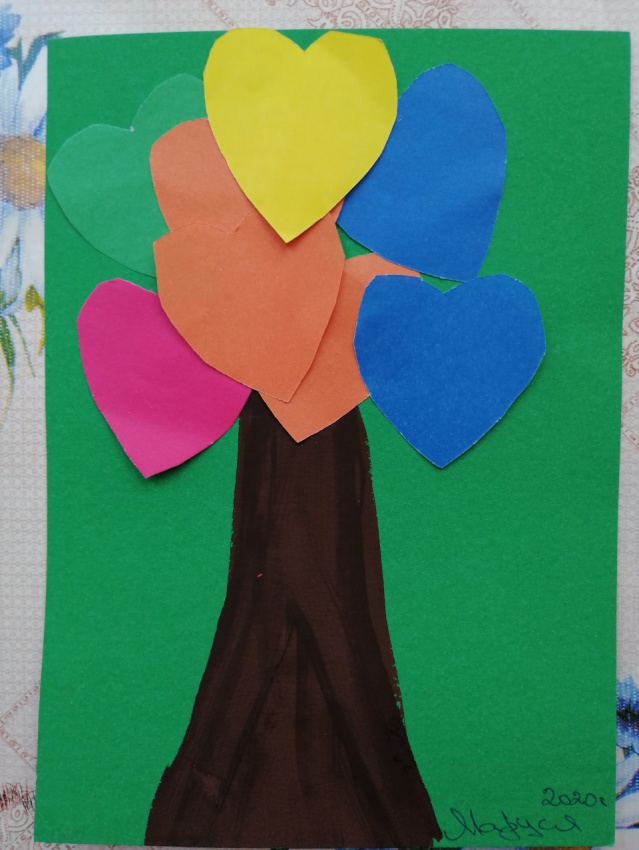 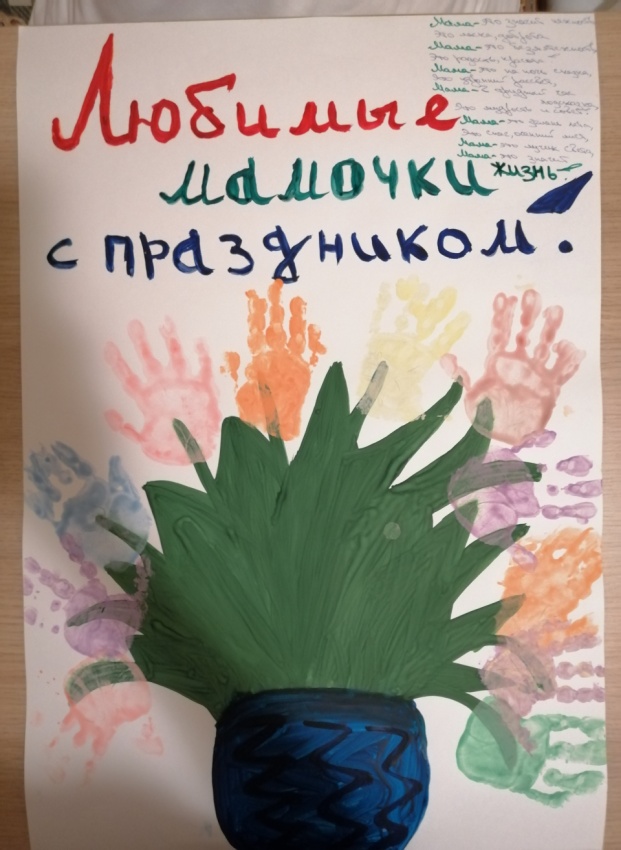 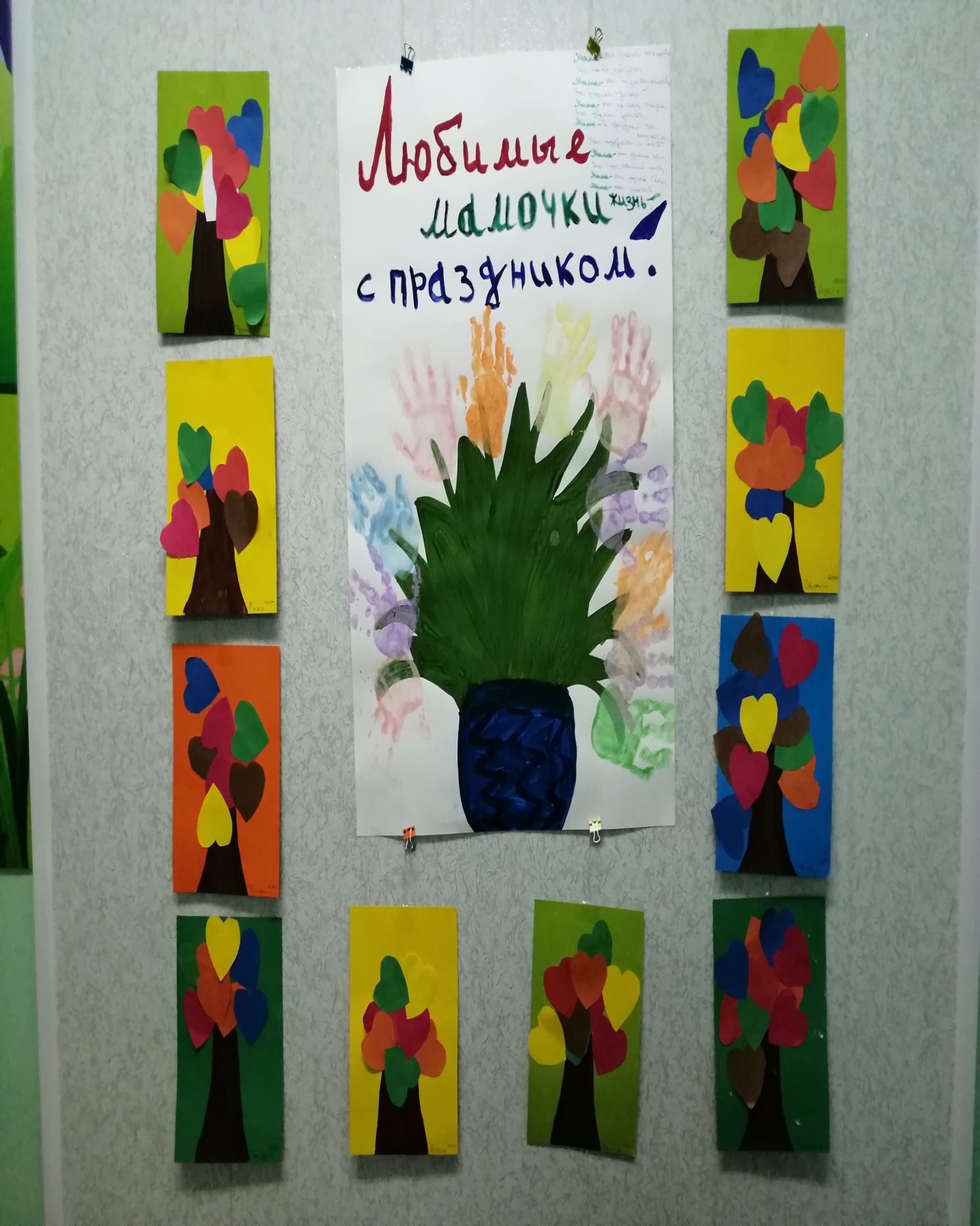 